Si vous éprouvez des difficultés à lire ce courriel, veuillez essayer la version Web.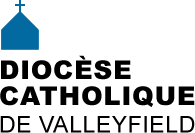 INFO HEBDO2 mars 2016                         INFO HEBDO2 mars 2016                         INFO HEBDO2 mars 2016                         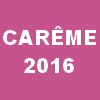 13 mars: COLLECTE POUR DÉVELOPPEMENT ET PAIX13-14 mars: Retraite régionale Soulanges13-14 mars: Retraite régionale Vaudreuil-Dorion-L'île PerrotCapsules vidéos pour le Carême. Source: Archidiocèse de MOntréal13 mars: COLLECTE POUR DÉVELOPPEMENT ET PAIX13-14 mars: Retraite régionale Soulanges13-14 mars: Retraite régionale Vaudreuil-Dorion-L'île PerrotCapsules vidéos pour le Carême. Source: Archidiocèse de MOntréal13 mars: COLLECTE POUR DÉVELOPPEMENT ET PAIX13-14 mars: Retraite régionale Soulanges13-14 mars: Retraite régionale Vaudreuil-Dorion-L'île PerrotCapsules vidéos pour le Carême. Source: Archidiocèse de MOntréal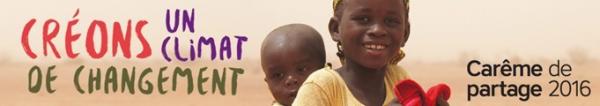 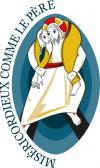 Jubilé de la Miséricorde - suggestion pour vivre la Miséricorde au quotidien:Proposez vos services de garde d'enfants ou de cuisine à une maman surchargée afin qu'elle puisse se consacrer à elle pendant quelques heures.Le dimanche, la basilique-cathédrale Sainte-Cécile est ouverte pour vous accueillir et vous faire découvrir comment ce temple merveilleux est reflet de la bonté de Dieu qui nous fait tant de bien, à travers les tableaux, les reliques, les sculptures... qui nous invitent à la rencontre de l'Éternel. On vous y attend avec vos familles. Bienvenue!Jubilé de la Miséricorde - suggestion pour vivre la Miséricorde au quotidien:Proposez vos services de garde d'enfants ou de cuisine à une maman surchargée afin qu'elle puisse se consacrer à elle pendant quelques heures.Le dimanche, la basilique-cathédrale Sainte-Cécile est ouverte pour vous accueillir et vous faire découvrir comment ce temple merveilleux est reflet de la bonté de Dieu qui nous fait tant de bien, à travers les tableaux, les reliques, les sculptures... qui nous invitent à la rencontre de l'Éternel. On vous y attend avec vos familles. Bienvenue!Jubilé de la Miséricorde - suggestion pour vivre la Miséricorde au quotidien:Proposez vos services de garde d'enfants ou de cuisine à une maman surchargée afin qu'elle puisse se consacrer à elle pendant quelques heures.Le dimanche, la basilique-cathédrale Sainte-Cécile est ouverte pour vous accueillir et vous faire découvrir comment ce temple merveilleux est reflet de la bonté de Dieu qui nous fait tant de bien, à travers les tableaux, les reliques, les sculptures... qui nous invitent à la rencontre de l'Éternel. On vous y attend avec vos familles. Bienvenue!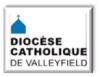 NOUVEAUTÉS AU SITE DIOCÉSAIN:ACTUALITÉS / A Catechetical «FLASH» - article de l'abbé Gabriel ClémentCélébration /Prière / Onction des malades:  - Entrevue réalisée avec Mgr Paul Lortie, président de l'AECQ qui nous parle de la lettre pastorale: «Approcher de la mort avec le Christ » et du parcours de réflexion intitulé Les soins de fin de vie. Source: Sel & Lumière Célébration - Prière / PAROLE DE VIE - mars 2016Approfondissement de la foi / Réflexions diverses /Dieu et le mal                      ''                /                     ''                / Je croyais connaître mon pèreNOUVEAUTÉS AU SITE DIOCÉSAIN:ACTUALITÉS / A Catechetical «FLASH» - article de l'abbé Gabriel ClémentCélébration /Prière / Onction des malades:  - Entrevue réalisée avec Mgr Paul Lortie, président de l'AECQ qui nous parle de la lettre pastorale: «Approcher de la mort avec le Christ » et du parcours de réflexion intitulé Les soins de fin de vie. Source: Sel & Lumière Célébration - Prière / PAROLE DE VIE - mars 2016Approfondissement de la foi / Réflexions diverses /Dieu et le mal                      ''                /                     ''                / Je croyais connaître mon pèreNOUVEAUTÉS AU SITE DIOCÉSAIN:ACTUALITÉS / A Catechetical «FLASH» - article de l'abbé Gabriel ClémentCélébration /Prière / Onction des malades:  - Entrevue réalisée avec Mgr Paul Lortie, président de l'AECQ qui nous parle de la lettre pastorale: «Approcher de la mort avec le Christ » et du parcours de réflexion intitulé Les soins de fin de vie. Source: Sel & Lumière Célébration - Prière / PAROLE DE VIE - mars 2016Approfondissement de la foi / Réflexions diverses /Dieu et le mal                      ''                /                     ''                / Je croyais connaître mon père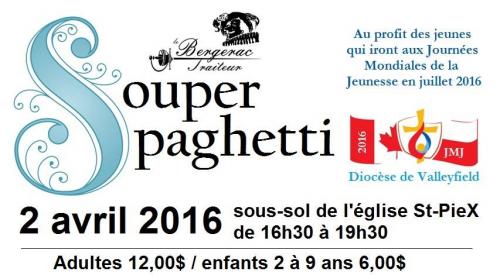 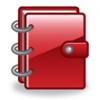 10 mars: Début de la neuvaine à saint Joseph12 mars: Pèlerinage à l'Oratoire Saint-Joseph - Diocèse 15 mars: Pèlerinage à l'Oratoire Saint-Joseph - Salaberry-de-Valleyfield15 mars: Pèlerinage à l'Oratoire Saint-Joseph - Sainte-Martine15 mars, 19h: Conférence de Bertrand Jodoin, entrée libre, salle Guy-Bélanger1er, 2 et 3 avril: Visite pastorale à Notre-Dame-des-Champs2 avril, 16h30: Souper spaghetti bénéfice JMJ 2016 à Cracovie23 avril: Souper spaghetti paroisse Saint-Michel15 juin: Journée diocésaine de réflexion animée par Gilles Routhier, théologien, à partir du document sur Le tournant missionnaire des communautés chrétiennes (texte de l'AECQ). Merci d’inscrire déjà cette date à vos agendas et d’informer vos groupes associés.CONSULTER LE CALENDRIER DIOCÉSAIN10 mars: Début de la neuvaine à saint Joseph12 mars: Pèlerinage à l'Oratoire Saint-Joseph - Diocèse 15 mars: Pèlerinage à l'Oratoire Saint-Joseph - Salaberry-de-Valleyfield15 mars: Pèlerinage à l'Oratoire Saint-Joseph - Sainte-Martine15 mars, 19h: Conférence de Bertrand Jodoin, entrée libre, salle Guy-Bélanger1er, 2 et 3 avril: Visite pastorale à Notre-Dame-des-Champs2 avril, 16h30: Souper spaghetti bénéfice JMJ 2016 à Cracovie23 avril: Souper spaghetti paroisse Saint-Michel15 juin: Journée diocésaine de réflexion animée par Gilles Routhier, théologien, à partir du document sur Le tournant missionnaire des communautés chrétiennes (texte de l'AECQ). Merci d’inscrire déjà cette date à vos agendas et d’informer vos groupes associés.CONSULTER LE CALENDRIER DIOCÉSAIN10 mars: Début de la neuvaine à saint Joseph12 mars: Pèlerinage à l'Oratoire Saint-Joseph - Diocèse 15 mars: Pèlerinage à l'Oratoire Saint-Joseph - Salaberry-de-Valleyfield15 mars: Pèlerinage à l'Oratoire Saint-Joseph - Sainte-Martine15 mars, 19h: Conférence de Bertrand Jodoin, entrée libre, salle Guy-Bélanger1er, 2 et 3 avril: Visite pastorale à Notre-Dame-des-Champs2 avril, 16h30: Souper spaghetti bénéfice JMJ 2016 à Cracovie23 avril: Souper spaghetti paroisse Saint-Michel15 juin: Journée diocésaine de réflexion animée par Gilles Routhier, théologien, à partir du document sur Le tournant missionnaire des communautés chrétiennes (texte de l'AECQ). Merci d’inscrire déjà cette date à vos agendas et d’informer vos groupes associés.CONSULTER LE CALENDRIER DIOCÉSAIN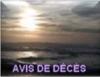 MME MARIETTE CARRIÈRE, décédée le 23 février 2016 à l'âge de 72 ans. Elle a été cuisinière au Camp des prêtres pendant plusieurs années.Nos prières et sympathies vont à la famille éprouvée!MME MARIETTE CARRIÈRE, décédée le 23 février 2016 à l'âge de 72 ans. Elle a été cuisinière au Camp des prêtres pendant plusieurs années.Nos prières et sympathies vont à la famille éprouvée!MME MARIETTE CARRIÈRE, décédée le 23 février 2016 à l'âge de 72 ans. Elle a été cuisinière au Camp des prêtres pendant plusieurs années.Nos prières et sympathies vont à la famille éprouvée!OFFRED'EMPLOILa Fabrique de la Paroisse Saint-Clément de Beauharnois est à la recherche d'une personne qualifiée pour occuper la fonction d'adjoint-e administratif-ve au presbytère de la paroisse.   [Voir l'offre détaillée]La Fabrique de la Paroisse Saint-Clément de Beauharnois est à la recherche d'une personne qualifiée pour occuper la fonction d'adjoint-e administratif-ve au presbytère de la paroisse.   [Voir l'offre détaillée]La Fabrique de la Paroisse Saint-Clément de Beauharnois est à la recherche d'une personne qualifiée pour occuper la fonction d'adjoint-e administratif-ve au presbytère de la paroisse.   [Voir l'offre détaillée]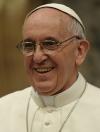 L'intention de prière générale du Saint-Père pour mars est: «Pour que les familles en difficulté reçoivent le soutien qui leur est nécessaire, et que les enfants puissent grandir dans un environnement sain et serein».Son intention missionnaire est: «Pour que les chrétiens, discriminés ou persécutés à cause de leur foi, restent forts dans les épreuves et fidèles à l'Evangile grâce à la prière incessante de toute l'Eglise». L'intention de prière générale du Saint-Père pour mars est: «Pour que les familles en difficulté reçoivent le soutien qui leur est nécessaire, et que les enfants puissent grandir dans un environnement sain et serein».Son intention missionnaire est: «Pour que les chrétiens, discriminés ou persécutés à cause de leur foi, restent forts dans les épreuves et fidèles à l'Evangile grâce à la prière incessante de toute l'Eglise». L'intention de prière générale du Saint-Père pour mars est: «Pour que les familles en difficulté reçoivent le soutien qui leur est nécessaire, et que les enfants puissent grandir dans un environnement sain et serein».Son intention missionnaire est: «Pour que les chrétiens, discriminés ou persécutés à cause de leur foi, restent forts dans les épreuves et fidèles à l'Evangile grâce à la prière incessante de toute l'Eglise». 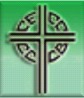 La Rencontre de 2016 des évêques de l’Église en Amérique conclut avec un sens d’urgence « pour concrétiser la miséricorde! »Bestsellers du pape Benoît XVIDéclaration pastorale pour les catholiques du Canada sur le rapport « L’aide médicale à mourir : une approche centrée sur le patient »Le Chemin de croix : un geste de miséricorde en union avec les chrétiens et chrétiennes en Terre Sainte​​Un Carême de partage sous le signe de l'espérance et de la miséricordehttp://www.cccb.ca/site/index.php?option=com_content&view=article&id=4424:un-careme-de-partage-sous-le-signe-de-lesperance-et-de-la-misericorde&catid=24:public-statements&Itemid=1659&lang=frcLa Rencontre de 2016 des évêques de l’Église en Amérique conclut avec un sens d’urgence « pour concrétiser la miséricorde! »Bestsellers du pape Benoît XVIDéclaration pastorale pour les catholiques du Canada sur le rapport « L’aide médicale à mourir : une approche centrée sur le patient »Le Chemin de croix : un geste de miséricorde en union avec les chrétiens et chrétiennes en Terre Sainte​​Un Carême de partage sous le signe de l'espérance et de la miséricordehttp://www.cccb.ca/site/index.php?option=com_content&view=article&id=4424:un-careme-de-partage-sous-le-signe-de-lesperance-et-de-la-misericorde&catid=24:public-statements&Itemid=1659&lang=frcLa Rencontre de 2016 des évêques de l’Église en Amérique conclut avec un sens d’urgence « pour concrétiser la miséricorde! »Bestsellers du pape Benoît XVIDéclaration pastorale pour les catholiques du Canada sur le rapport « L’aide médicale à mourir : une approche centrée sur le patient »Le Chemin de croix : un geste de miséricorde en union avec les chrétiens et chrétiennes en Terre Sainte​​Un Carême de partage sous le signe de l'espérance et de la miséricordehttp://www.cccb.ca/site/index.php?option=com_content&view=article&id=4424:un-careme-de-partage-sous-le-signe-de-lesperance-et-de-la-misericorde&catid=24:public-statements&Itemid=1659&lang=frc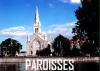 PÈLERINAGE À L'ORATOIRE SAINT-JOSEPH, le mardi 15 mars 2016. Départ à 10h de la Place du Marché, Salaberry-de-Valleyfield. Prix: 22$ aller-retour. Inscriptions et informations: Mme Irène Lachance 450-373-0719.RETRAITE RÉGIONALE DANS SOULANGES - En cette Année de la miséricorde, il est bon de prendre un temps d’arrêt afin de se rappeler combien nous sommes aimés de Dieu. Jésus nous convie à une rencontre coeur à coeur avec Lui. «Vers une rencontre intime avec Jésus». Animée par M. Robert Lemire (collaborateur à  la Victoire de l’amour), à l’église de Saint-Lazare au 1980, Ste-Angélique, le dimanche 13 (en après-midi et soirée) et lundi 14 mars en soirée. Possibilité de prendre le souper sur place en réservant auprès de Margot Cadieux au 450-455-3523 au coût de 12$ par personne.  Consulter l’horaire complet: www.paroissestjoseph.org.RETRAITE RÉGIONALE DANS VAUDREUIL-DORION-L'îLE PERROT - À  l’occasion de la clôture de l’Année de la Vie consacrée, il y aura un entretien en compagnie de nos religieux et religieuses de la région, à la salle Pierre-Patry au Multi-centre (vieux couvent) le dimanche 13 mars de 14h à 16h. Et  en ce Jubilé de la Miséricorde,  une rencontre-conférence est prososée avec le Père Pierre Francoeur, c.s.v.ayant pour thème « Accueillons la miséricorde du Père »  le lundi 14 mars à 19h30 à l’église Notre-Dame-de-Lorette à Pincourt. Père Pierre Francoeur, c.s.v. est prêtre et membre de la congrégation des Clercs de Saint-Viateur. Prédicateur recherché, il anime des retraites et est l'auteur du carnet de réflexion du Carême 2016.PÈLERINAGE À L'ORATOIRE SAINT-JOSEPH, le mardi 15 mars 2016. Départ à 10h de la Place du Marché, Salaberry-de-Valleyfield. Prix: 22$ aller-retour. Inscriptions et informations: Mme Irène Lachance 450-373-0719.RETRAITE RÉGIONALE DANS SOULANGES - En cette Année de la miséricorde, il est bon de prendre un temps d’arrêt afin de se rappeler combien nous sommes aimés de Dieu. Jésus nous convie à une rencontre coeur à coeur avec Lui. «Vers une rencontre intime avec Jésus». Animée par M. Robert Lemire (collaborateur à  la Victoire de l’amour), à l’église de Saint-Lazare au 1980, Ste-Angélique, le dimanche 13 (en après-midi et soirée) et lundi 14 mars en soirée. Possibilité de prendre le souper sur place en réservant auprès de Margot Cadieux au 450-455-3523 au coût de 12$ par personne.  Consulter l’horaire complet: www.paroissestjoseph.org.RETRAITE RÉGIONALE DANS VAUDREUIL-DORION-L'îLE PERROT - À  l’occasion de la clôture de l’Année de la Vie consacrée, il y aura un entretien en compagnie de nos religieux et religieuses de la région, à la salle Pierre-Patry au Multi-centre (vieux couvent) le dimanche 13 mars de 14h à 16h. Et  en ce Jubilé de la Miséricorde,  une rencontre-conférence est prososée avec le Père Pierre Francoeur, c.s.v.ayant pour thème « Accueillons la miséricorde du Père »  le lundi 14 mars à 19h30 à l’église Notre-Dame-de-Lorette à Pincourt. Père Pierre Francoeur, c.s.v. est prêtre et membre de la congrégation des Clercs de Saint-Viateur. Prédicateur recherché, il anime des retraites et est l'auteur du carnet de réflexion du Carême 2016.PÈLERINAGE À L'ORATOIRE SAINT-JOSEPH, le mardi 15 mars 2016. Départ à 10h de la Place du Marché, Salaberry-de-Valleyfield. Prix: 22$ aller-retour. Inscriptions et informations: Mme Irène Lachance 450-373-0719.RETRAITE RÉGIONALE DANS SOULANGES - En cette Année de la miséricorde, il est bon de prendre un temps d’arrêt afin de se rappeler combien nous sommes aimés de Dieu. Jésus nous convie à une rencontre coeur à coeur avec Lui. «Vers une rencontre intime avec Jésus». Animée par M. Robert Lemire (collaborateur à  la Victoire de l’amour), à l’église de Saint-Lazare au 1980, Ste-Angélique, le dimanche 13 (en après-midi et soirée) et lundi 14 mars en soirée. Possibilité de prendre le souper sur place en réservant auprès de Margot Cadieux au 450-455-3523 au coût de 12$ par personne.  Consulter l’horaire complet: www.paroissestjoseph.org.RETRAITE RÉGIONALE DANS VAUDREUIL-DORION-L'îLE PERROT - À  l’occasion de la clôture de l’Année de la Vie consacrée, il y aura un entretien en compagnie de nos religieux et religieuses de la région, à la salle Pierre-Patry au Multi-centre (vieux couvent) le dimanche 13 mars de 14h à 16h. Et  en ce Jubilé de la Miséricorde,  une rencontre-conférence est prososée avec le Père Pierre Francoeur, c.s.v.ayant pour thème « Accueillons la miséricorde du Père »  le lundi 14 mars à 19h30 à l’église Notre-Dame-de-Lorette à Pincourt. Père Pierre Francoeur, c.s.v. est prêtre et membre de la congrégation des Clercs de Saint-Viateur. Prédicateur recherché, il anime des retraites et est l'auteur du carnet de réflexion du Carême 2016.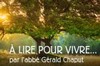 RÉFLEXIONS DE G. CHAPUTOser la bienveillanceJésus ne fait rien payerRÉFLEXIONS DE G. CHAPUTOser la bienveillanceJésus ne fait rien payerRÉFLEXIONS DE G. CHAPUTOser la bienveillanceJésus ne fait rien payer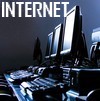 ACTUALITÉSLibrairie Paulines - Info Paulines du 29 février 2016Rêver Montréal - Conférence 13 mars 2016FOI / SPIRITUALITÉMaison Marie-Rivier: Activités printemps 2016,  Les samedis de la Parole  Voir:   www.meditationchretienne.caDIVERSVidéo d'enfants chantant leur amour pour Dieu. Source: www.aleteia.orgEPHATTA.COM: site d'hospitalité chrétienne à travers le monde.Peut-on croire aux expériences de mort imminente? Source: www.aleteia.orgACTUALITÉSLibrairie Paulines - Info Paulines du 29 février 2016Rêver Montréal - Conférence 13 mars 2016FOI / SPIRITUALITÉMaison Marie-Rivier: Activités printemps 2016,  Les samedis de la Parole  Voir:   www.meditationchretienne.caDIVERSVidéo d'enfants chantant leur amour pour Dieu. Source: www.aleteia.orgEPHATTA.COM: site d'hospitalité chrétienne à travers le monde.Peut-on croire aux expériences de mort imminente? Source: www.aleteia.orgACTUALITÉSLibrairie Paulines - Info Paulines du 29 février 2016Rêver Montréal - Conférence 13 mars 2016FOI / SPIRITUALITÉMaison Marie-Rivier: Activités printemps 2016,  Les samedis de la Parole  Voir:   www.meditationchretienne.caDIVERSVidéo d'enfants chantant leur amour pour Dieu. Source: www.aleteia.orgEPHATTA.COM: site d'hospitalité chrétienne à travers le monde.Peut-on croire aux expériences de mort imminente? Source: www.aleteia.org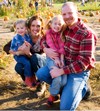 4 mars, de 11h30 à 14h30 Carnaval Tropical - Une Affaire de famille, Ormstown4 mars, de 11h30 à 14h30 Carnaval Tropical - Une Affaire de famille, Ormstown4 mars, de 11h30 à 14h30 Carnaval Tropical - Une Affaire de famille, Ormstown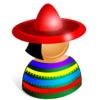 SECCIÓN EN ESPAÑOLSECCIÓN EN ESPAÑOLSECCIÓN EN ESPAÑOL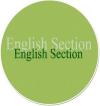 ENGLISH SECTION English Calendar A Catechetical «FLASH» - article from Father Gabriel ClémentCCCB2016 Meeting of the Bishops of the Church in America concludes with a sense of urgency to “Make Mercy Practical!”Pastoral Statement for the Catholics of Canada on the report “Medical Assistance in Dying: A Patient-Centred Approach”The Way of the Cross: a gesture of Mercy in union with Christian faithful in the Holy LandMake this year's Share Lent a commitment to hope and mercyLent Reflections - Videos - [Catholic Church of Montreal]Ormstown Banches & Roots Folk Festival and Home Roots : March 13th, at 2:30 PMENGLISH SECTION English Calendar A Catechetical «FLASH» - article from Father Gabriel ClémentCCCB2016 Meeting of the Bishops of the Church in America concludes with a sense of urgency to “Make Mercy Practical!”Pastoral Statement for the Catholics of Canada on the report “Medical Assistance in Dying: A Patient-Centred Approach”The Way of the Cross: a gesture of Mercy in union with Christian faithful in the Holy LandMake this year's Share Lent a commitment to hope and mercyLent Reflections - Videos - [Catholic Church of Montreal]Ormstown Banches & Roots Folk Festival and Home Roots : March 13th, at 2:30 PMENGLISH SECTION English Calendar A Catechetical «FLASH» - article from Father Gabriel ClémentCCCB2016 Meeting of the Bishops of the Church in America concludes with a sense of urgency to “Make Mercy Practical!”Pastoral Statement for the Catholics of Canada on the report “Medical Assistance in Dying: A Patient-Centred Approach”The Way of the Cross: a gesture of Mercy in union with Christian faithful in the Holy LandMake this year's Share Lent a commitment to hope and mercyLent Reflections - Videos - [Catholic Church of Montreal]Ormstown Banches & Roots Folk Festival and Home Roots : March 13th, at 2:30 PMHUMOURA pastor went to a new church member's house to visit. It appeared as if someone was home, but after ringing the doorbell several times, no one answered. So the pastor left his business card and wrote on it, "Revelation 3:20, 'Behold, I stand at the door and knock'." The next Sunday, the pastor found the business card of the new church member he had gone to visit. On the back of the card it said, "Genesis 3:10, 'I heard your voice... and I was afraid, because I was naked; and I hid myself.'" -                      Source: http://www.herdsofjokes.com/church-jokes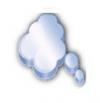 « Vouloir le vrai, c’est s’avouer impuissant à le créer ». Friedrich Nietzsche Pause spirituelle no 961 Gilles Cloutier.La Foi en cette bonté de Dieu me donne le goût de continuer à rêver à un monde meilleur en y ajoutant mon originalité.  [Extrait du bulletin de Saint-Timothée]« Vouloir le vrai, c’est s’avouer impuissant à le créer ». Friedrich Nietzsche Pause spirituelle no 961 Gilles Cloutier.La Foi en cette bonté de Dieu me donne le goût de continuer à rêver à un monde meilleur en y ajoutant mon originalité.  [Extrait du bulletin de Saint-Timothée]« Vouloir le vrai, c’est s’avouer impuissant à le créer ». Friedrich Nietzsche Pause spirituelle no 961 Gilles Cloutier.La Foi en cette bonté de Dieu me donne le goût de continuer à rêver à un monde meilleur en y ajoutant mon originalité.  [Extrait du bulletin de Saint-Timothée]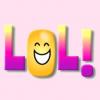 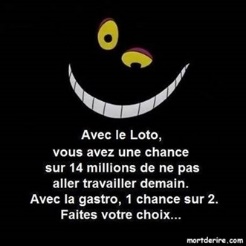 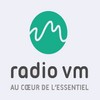 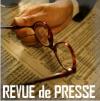 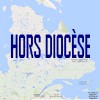 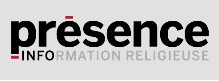  Tous droits réservés - Diocèse catholique de Valleyfield11, rue de l'église, Salaberry-de-Valleyfield, QC  J6T 1J5T 450 373.8122  - F 450 371.0000info@diocesevalleyfield.org  Tous droits réservés - Diocèse catholique de Valleyfield11, rue de l'église, Salaberry-de-Valleyfield, QC  J6T 1J5T 450 373.8122  - F 450 371.0000info@diocesevalleyfield.org  Tous droits réservés - Diocèse catholique de Valleyfield11, rue de l'église, Salaberry-de-Valleyfield, QC  J6T 1J5T 450 373.8122  - F 450 371.0000info@diocesevalleyfield.org  Tous droits réservés - Diocèse catholique de Valleyfield11, rue de l'église, Salaberry-de-Valleyfield, QC  J6T 1J5T 450 373.8122  - F 450 371.0000info@diocesevalleyfield.org Faites parvenir les informations concernant vos événements à info@diocesevalleyfield.orgFaites parvenir les informations concernant vos événements à info@diocesevalleyfield.orgFaites parvenir les informations concernant vos événements à info@diocesevalleyfield.orgFaites parvenir les informations concernant vos événements à info@diocesevalleyfield.orgPour vous désinscrire: info@diocesevalleyfield.orgPour vous désinscrire: info@diocesevalleyfield.orgPour vous désinscrire: info@diocesevalleyfield.orgPour vous désinscrire: info@diocesevalleyfield.org